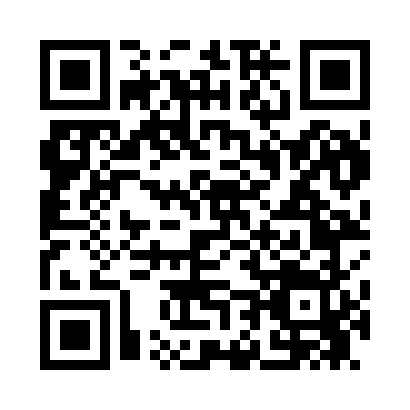 Prayer times for Amberwood, Ohio, USAWed 1 May 2024 - Fri 31 May 2024High Latitude Method: Angle Based RulePrayer Calculation Method: Islamic Society of North AmericaAsar Calculation Method: ShafiPrayer times provided by https://www.salahtimes.comDateDayFajrSunriseDhuhrAsrMaghribIsha1Wed4:546:201:205:128:219:472Thu4:526:181:205:128:229:493Fri4:506:171:205:138:239:504Sat4:496:161:205:138:249:515Sun4:476:151:205:138:259:536Mon4:456:141:205:148:269:547Tue4:446:121:195:148:279:568Wed4:426:111:195:148:289:579Thu4:416:101:195:148:299:5910Fri4:396:091:195:158:3010:0011Sat4:386:081:195:158:3110:0112Sun4:366:071:195:158:3210:0313Mon4:356:061:195:168:3310:0414Tue4:346:051:195:168:3410:0615Wed4:326:041:195:168:3510:0716Thu4:316:031:195:168:3610:0817Fri4:306:021:195:178:3710:1018Sat4:286:011:195:178:3810:1119Sun4:276:001:195:178:3910:1320Mon4:266:001:205:188:4010:1421Tue4:255:591:205:188:4110:1522Wed4:235:581:205:188:4210:1723Thu4:225:571:205:188:4310:1824Fri4:215:571:205:198:4310:1925Sat4:205:561:205:198:4410:2026Sun4:195:551:205:198:4510:2227Mon4:185:551:205:208:4610:2328Tue4:175:541:205:208:4710:2429Wed4:165:541:205:208:4810:2530Thu4:165:531:215:208:4810:2631Fri4:155:531:215:218:4910:27